Ezra 5                                       Lesson 6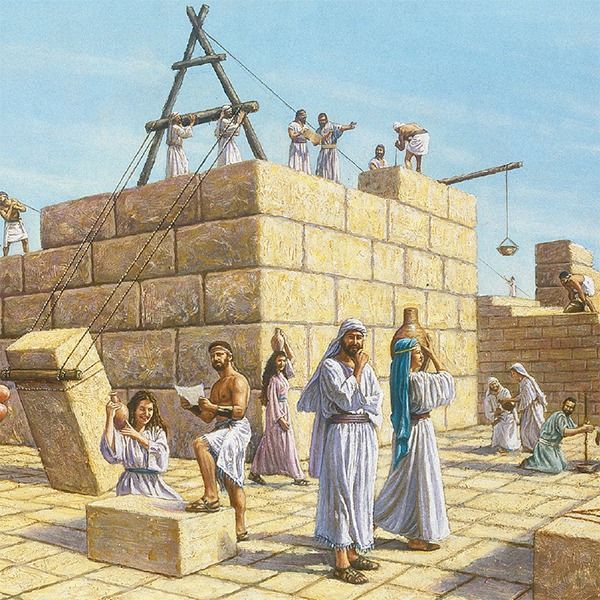 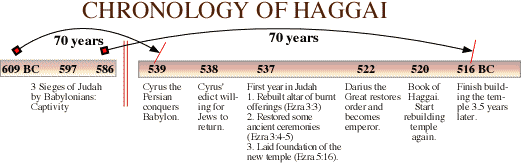  Take a minute or two and read Haggai and Zechariah (ch. 7). What prompted the second attempt to rebuild the temple?  How long had it been since they stopped working on the temple? What do you think is the motivation behind governor Tattenai’s inquiry in verse 3?Compare the letter sent by Tattenai to the letter written by Rehum and Shimshai:Also compare the historical search in Chapter 5 to the one in Chapter 4:Examine the spiritual condition of the people during both chapters 4 and 5. Consider your own spiritual growth.  Compare this to a personal experience of “having your eyes opened.” (Refer to question 1) 